Муниципальный обменный фонд_МКОУ «СОШ №1 ст.Кардоникской»наименование образовательного учрежденияна   2019/2020  учебный годДиректор школы__________Ильинова Н.Д.Муниципальный обменный фондМКОУ «СОШ №1  ст.Кардоникской»в учебниках по карачаевскому языку и литературена 2019 – 2020 учебный годДиректора школы__________Ильинова Н.Д.ОбеспеченностьМКОУ «СОШ №1  ст.Кардоникской»в учебниках по карачаевскому языку и литературена 2019 – 2020 учебный год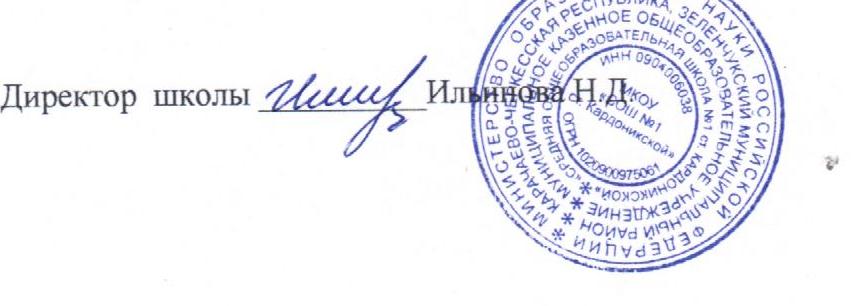 Класс Кол-во детейНазвание учебникаАвтор Издательство Всего учебников в ШБПотребность Учебники, не используемые в учебном процессеНачальное общее образованиеНачальное общее образованиеНачальное общее образованиеНачальное общее образованиеНачальное общее образованиеНачальное общее образованиеНачальное общее образованиеНачальное общее образование167АзбукаГорецкий В.Г., Кирюшкин В.А., Виноградская Л.А.Просвещение 7508Русский языкРамзаева Т.Г.ДРОФА000Русский языкКанакина В. П., Горецкий В. ГПросвещение 7508Литературное чтениеКлиманова Л.Ф., Горецкий В.Г., Голованова М.В.Просвещение 7508МатематикаМоро М.И., Степанова С.В., Волкова С.И.Просвещение 7508Окружающий мирПлешаков А.А.Просвещение 7508Изобразительное искусствоНеменская Л.А./Под ред. Неменского Б.М.Просвещение 6520МузыкаКритская Е.Д., Сергеева Г.П., Шмагина Т.С.Просвещение 6520ТехнологияРоговцева Н.И., Богданова Н.В., Фрейтаг И.П.Просвещение 6520Физическая культураЛях В.И.Просвещение 6520268Русский языкРамзаева Т.Г.ДРОФА3000Русский языкКанакина В.П., Горецкий В.Г.Просвещение7103Литературное чтениеКлиманова Л.Ф., Горецкий В.Г., Голованова М.В.Просвещение7103Английский языкВерещагина И. Н., Бондаренко К. А., Притыкина Т. А.Просвещение7103Английский языкБыкова Н.И., Дули Д.,ПоспеловаМ.Д.и др.Просвещение000Английский языкБиболетова М.З., Денисенко О.А.Титул60060МатематикаМоро М.И., Бантова М.А., Бельтюкова Г.В. и др.Просвещение7103Окружающий мирПлешаков А.А.Просвещение7103Изобразительное искусствоКоротеева Е.И./Под ред. Неменского Б.М.Просвещение7103МузыкаКритская Е.Д., Сергеева Г.П., Шмагина Т.С.Просвещение7103ТехнологияРоговцева Н.И., Богданова Н.В., Добромыслова Н.В.Просвещение7103Физическая культураЛях В.И.Просвещение7103371Русский языкРамзаева Т.Г.ДРОФА4000Русский языкКанакина В.П., Горецкий В.Г.Просвещение7100Литературное чтениеКлиманова Л.Ф., Горецкий В.Г., Голованова М.В. и др.Просвещение7100Английский языкВерещагина И.Н., Притыкина Т.А.Просвещение7100Английский языкБыкова Н.И., Дули Д.,ПоспеловаМ.Д.и др.Просвещение000Английский языкБиболетова М.З., Денисенко О.А.Титул61061МатематикаМоро М.И., Бантова М.А., Бельтюкова Г.В. и др.Титул7100Окружающий мирПлешаков А.А.Просвещение7100Изобразительное искусствоГоряева Н.А., Неменская Л.А., Питерских А.С. и др./Под ред. Неменского Б.М.Просвещение7100МузыкаКритская Е.Д., Сергеева Г.П., Шмагина Т.С.Просвещение7100ТехнологияРоговцева Н.И., Богданова Н.В., Добромыслова Н.В.Просвещение7100Физическая культураЛях В.И.Просвещение7100472Русский языкРамзаева Т.Г.ДРОФА4500Русский языкКанакина В.П., Горецкий В.Г.Просвещение71/100Литературное чтениеКлиманова Л.Ф., Горецкий В.Г., Голованова М.В. и др.Просвещение71/100Английский языкВерещагина И.Н., Притыкина Т.А.Просвещение71/100Английский языкБыкова Н.И., Дули Д.,Поспелова М.Д. и др.Просвещение000Английский языкБиболетова М.З., Денисенко О.А.Титул60060МатематикаМоро М.И., Бантова М.А., Бельтюкова Г.В. и др.Просвещение71/100Окружающий мирПлешаков А.А.Просвещение71/100Изобразительное искусствоНеменская Л.А./Под ред. Неменского Б.М.Просвещение7110МузыкаКритская Е.Д., Сергеева Г.П., Шмагина Т.С.Просвещение7110ТехнологияРоговцева Н.И., Богданова Н.В., Шипилова Н.В. и др.Просвещение7110Физическая культураЛях В.И.Просвещение7110ОРКСЭ. Основы православной культурыКураев А.В.Просвещение12012ОРКСЭ. Основы исламской культурыЛатышина Д. И.Просвещение000ОРКСЭ. Основы мировых религиозных культурБеглов А.Л., Саплина Е.В., Токарева Е.С. и др.Просвещение28028ОРКСЭ. Основы светской этикиШемшурина А.И.Просвещение6840566Русский языкЛадыженская Т.А., Баранов М.Т., Тростенцова Л.А. и др.Просвещение6600ЛитератураКоровина В.Я., Журавлёв В.П., Коровин В.И.Просвещение6600Английский языкВерещагина И.Н., Притыкина Т.А.Просвещение6600Английский языкБыкова Н.И., Дули Д.Просвещение000Английский язык Биболетова М.З., Денисенко О.А.Титул60060Английский язык Кауфман М.И.Титул000Всеобщая история. История Древнего  мираВигасин А.А., Годер Г.И., Свенцицкая И.СПросвещение6600ОбществознаниеБоголюбов Л.Н., Виноградова Н.Ф., Городецкая Н.И.Просвещение6600ГеографияДомогацкий Е.М.РУССКОЕ СЛОВО40040География Алексеев А. И., Николина В. В., Липкина Е. К. Просвещение6600МатематикаДорофеев Г.В., Шарыгин И.Ф., Суворова С.Б. под ред. Дорофеева Г.В., Шарыгина И.ФПросвещение6600МатематикаВиленкин Н.Я., Жохов В.И., Чесноков А.С.Мнемозина60060Информатика Босова Л.Л., Босова А.Ю.Бином000БиологияПасечник В.В., Суматохин С.В., Калинова Г.С. и др./Под ред. Пасечника В.В.Просвещение6600Изобразительное искусствоГоряева Н.А., Островская О.В./Под ред. Неменского Б.М.Просвещение6600МузыкаСергеева Г.П., Критская Е.Д.Просвещение6600ТехнологияСиница Н.В., Самородский П.С., Симоненко В.Д., Яковенко О.В.ВЕНТАНА-ГРАФ000Технология. Технологии ведения домаСиницина Н.В., Симоненко В.Д.ВЕНТАНА-ГРАФ3200Технология. Индустриальные технологииТищенко А.Т.., Симоненко В.Д.ВЕНТАНА-ГРАФ3400Физическая культураМатвеев А.П.Просвещение000Физическая культураВиленский М.Я., Туревский И.М., Торочкова Т.Ю. и др./Под ред. Виленского М.Я.Просвещение6600672Русский языкЛадыженская Т.А., Баранов М.Т., Тростенцова Л.А. и др.Просвещение66/150ЛитератураПолухина В.П., Коровина В.Я., Журавлёв В.П. и др./Под ред. Коровиной В.Я.Просвещение66/150Английский языкАфанасьева О. В., Михеева И. В.Просвещение6600Английский язык Ваулина Ю.Е., Дули Д., ПодолякоО.Е.и др.Просвещение000Английский языкБиболетова М.З., Денисенко О.А.Титул000Английский язык Кауфман М.И.Титул000История России.  В 2-х.ч.Арсентьев Н.М., Данилов А.А., Стефанович П.С., и др./ под ред. Торкунова А.В.Просвещение6600Всеобщая историяАгибалова Е.В., Донской Г.М.Просвещение6600ОбществознаниеВиноградова Н. Ф., Городецкая Н. И., Иванова Л. Ф. и др./ Под ред. Боголюбова Л. Н., Ивановой Л. Ф.Просвещение6600География Алексеев А. И., Николина В. В., Липкина Е. К.Просвещение7200География Домогацкий  Е.М.Русское слово23023География Летягин А.А.ВЕНТАНА ГРАФ000МатематикаДорофеев Г.В., Шарыгин И.Ф., Суворова С.Б. под ред. Дорофеева Г.В., Шарыгина И.ФПросвещение66/150МатематикаВиленкин Н.Я., Жохов В.И., Чесноков А.С.Мнемозина000Информатика Босова Л.Л., Босова А.Ю.Просвещение000БиологияПасечник В.В., Суматохин С.В., Калинова Г.С. и др./Под ред. Пасечника В.В.Просвещение7200Изобразительное искусствоНеменская Л.А./Под ред. Неменского Б.М.Просвещение6660МузыкаСергеева Г.П., Критская Е.Д.Просвещение7024ТехнологияСиница Н.В., Самородский П.С., Симоненко В.Д., Яковенко О.В.ВЕНТАНА-ГРАФ000Технология. Технологии ведения домаСиницина Н.В., Симоненко В.Д.ВЕНТАНА-ГРАФ6418Технология. Индустриальные технологииТищенко А.Т.., Симоненко В.Д.ВЕНТАНА-ГРАФ2600Физическая культураМатвеев А.П.Просвещение000Физическая культураВиленский М.Я., Туревский И.М., Торочкова Т.Ю. и др./Под ред. Виленского М.Я.Просвещение6660Основы безопасности жизнедеятельностиСмирнов А.Т., Хренников Б.О. под ред. Смирнова А.Т.Просвещение000767Русский языкЛадыженская Т.А., Баранов М.Т., Тростенцова Л.А. и др.Просвещение6700ЛитератураКоровина В.Я., Журавлев В.П., Коровин  В.И.Просвещение6700Английский языкАфанасьева О. В., Михеева И. В.Просвещение6700Английский языкВаулина Ю.Е., Дули Д., ПодолякоО.Е.и др.Просвещение000Английский языкБиболетова М.З., Денисенко О.А.Титул000Английский языкКауфман М.И.Титул000История РоссииАрсеньтьев Н.М., Данилов А.А., Курукин И.В., и др./под ред. Торкунова А.В.Просвещение6700Всеобщая историяЮдовская А.Я., Баранов П.А., Ванюшкина Л.М.Просвещение6700ОбществознаниеБоголюбов Л.Н., Городецкая Н.И., Иванова Л.Ф./под.ред. Боголюбова Л.Н. Ивановой Л.Ф.Просвещение6700ГеографияАлексеев А.И., Николина В.В., Липкина Е.К. и др.Просвещение6700АлгебраДорофеев Г.В., Суворова С.Б., Бунимович Е.А. и др.ДРОФА2700АлгебраМакарычев Ю.Н., Миндюк Н.Г., Нешков К.И. и др. /под ред. Теляковского С.А.Просвещение4000Геометрия Погорелов А.В.Просвещение6700Геометрия Атанасян Л.С., Бутузов В.Ф., Кадомцев С.Б. и др.Просвещение000Информатика Босова Л.Л., Босова А.Ю.БИНОМ6700ФизикаБелага В.В., Ломаченков И.А., Панебратцев Ю.А.Просвещение6700ФизикаПерышкин А.В. ДРОФА000Биология Пасечник В.В., Суматохин С.В., Калинова Г.С./ под ред. Пасечника В.В.Просвещение6700Изобразительное искусствоПитерских А.С, Гуров Г.Е./Под ред. Неменского Б.М.Просвещение6700МузыкаСергеева Г.П., Критская Е.Д.Просвещение7104Технология. Технологии ведения домаСиница Н.В., Симоненко В.Д.ВЕНТАНА-ГРАФ66024Технология. Индустриальные технологииТищенко А.Т.., Симоненко В.Д.ВЕНТАНА-ГРАФ2500Физическая культураМатвеев А.П.Просвещение000Физическая культураВиленский М.Я., Туревский И.М., Торочкова Т.Ю. и др./Под ред. Виленского М.Я.Просвещение6700Основы безопасности жизнедеятельностиСмирнов А.Т., Хренников Б.О. под ред. Смирнова А.Т.Просвещение63063863Русский языкТростенцова Л.А., Ладыженская Т.А., Дейкина А.Д. и др.Просвещение6300ЛитератураКоровина В.Я., Журавлев В.П., Коровин  В.И.Просвещение6300Английский языкАфанасьева О.В. Михеева И.В.Просвещение6300Английский языкВаулина Ю.Е., Дули Д., ПодолякоО.Е.и др.Просвещение000Английский языкБиболетова М.З., Денисенко О.А.Титул000Английский языкКауфман М.И.Титул000История РоссииАрсеньтьев Н.М., Данилов А.А., Курукин И.В., идр./под ред. Торкунова А.В.Просвещение6300Всеобщая историяЮдовская А.Я., Баранов П.А., Ванюшкина Л.М.Просвещение6300ОбществознаниеБоголюбов Л.Н., Городецкая Н.И., Иванова Л.Ф./под.ред. Боголюбова Л.Н., Лазебниковой А.Ю., Городецкой Н.И.Просвещение6300ГеографияАлексеев А.И., Николина В.В., Липкина Е.К. и др.Просвещение6300АлгебраМакарычев Ю.Н., Миндюк Н.Г., Нешков К.И. и др. /под ред. Теляковского С.А.Просвещение6300АлгебраДорофеев Г.В., Суворова С.Б., Бунимович Е.А. и др.Просвещение000Геометрия Погорелов А.В.Просвещение6300Геометрия Атанасян Л.С., Бутузов В.Ф., Кадомцев С.Б. и др.Просвещение000Информатика Босова Л.Л., Босова А.Ю.БИНОМ6300ФизикаБелага В.В., Ломаченков И.А., Панебратцев Ю.А.Просвещение6805ФизикаКабардин О.Ф.Просвещение000ФизикаПерышкин А.В. ДРОФА46046БиологияПасечник В.В., Каменский А.А., Швецов Г.Г../ под ред. Пасечника В.В.Просвещение6300ХимияРудзитис Г.Е., Фельдман Ф.Г.Просвещение6300Искусство. МузыкаНауменко Т.И., Алеев В.В.Просвещение48150Технология Симоненко В.Д., Электов А.А., Гончаров Б.А., Очинин О.П., Елисеева Е.В., Богатырев А.Н.ВЕНТАНА-ГРАФ5490Физическая культураЛях В.И.Просвещение5490Физическая культураМатвеев А.П.Просвещение000Основы безопасности жизнедеятельностиСмирнов А.Т., Хренников Б.О. под ред. Смирнова А.Т.Просвещение6300966Русский языкТростенцова Л.А., Ладыженская Т.А., Дейкина А.Д. и др.Просвещение6903ЛитератураКоровина В.Я., Журавлев В.П., Коровин  В.И.Просвещение6903Английский языкАфанасьева О.В. Михеева И.В.Просвещение6903Английский языкВаулина Ю.Е., Дули Д., ПодолякоО.Е.и др.Просвещение000Английский языкБиболетова М.З., Денисенко О.А.Титул000Английский языкКауфман М.И.Титул000История РоссииАрсеньтьев Н.М., Данилов А.А., Левандовский А.А. и др./под ред. Торкунова А.В.Просвещение6903Всеобщая историяСороко-Цюпа О.С., Сороко-Цюпа А.О.Просвещение6903ОбществознаниеБоголюбов Л.Н., Городецкая Н.И., Иванова Л.Ф./под.ред. Боголюбова Л.Н., Лазебниковой А.Ю., Матвеева А.И.Просвещение6903ГеографияАлексеев А.И., Николина В.В., Липкина Е.К. и др.Просвещение6903АлгебраМакарычев Ю.Н., Миндюк Н.Г., Нешков К.И. и др. /под ред. Теляковского С.А.Просвещение6903АлгебраДорофеев Г.В., Суворова С.Б., Бунимович Е.А. и др.Просвещение000Геометрия Погорелов А.В.Просвещение6900Геометрия Атанасян Л.С., Бутузов В.Ф., Кадомцев С.Б. и др.Просвещение000Информатика Босова Л.Л., Босова А.Ю.БИНОМ6900Физика Белага В.В., Ломаченков И.А., Панебратцев Ю.А.Просвещение6900ФизикаПерышкин А.В. ДРОФА000Биология Пасечник В.В., Каменский А.А., Швецов Г.Г../ под ред. Пасечника В.В.Просвещение6900Химия Рудзитис Г.Е., Фельдман Ф.Г.Просвещение6900Физическая культураЛях В.И.Просвещение6903Физическая культураМатвеев А.П.Просвещение000Искусство. МузыкаНауменко Т.И., Алеев В.В.Просвещение69069Основы безопасности жизнедеятельностиСмирнов А.Т., Хренников Б.О. под ред. Смирнова А.Т.Просвещение6903Астрономия Чаругин В.М.Просвещение0001030Русский язык Власенков А.И.,Рыбченкова Л.М.Просвещение3000Литература Лебедев Ю.В.Просвещение3000Английский язык Афанасьева О.В., Дули Д., Михеева И.В. И др.Просвещение3000История РоссииГоринов М.М., Данилов А.А., Моруков М.Ю., и др./под ред. Торкунова А.В.Просвещение3000Всеобщая история Уколова В.И., Ревякин А.В. /под ред.Чубарьяна А.О.Просвещение3000ОбществознаниеБоголюбов Л.Н., Аверьянов Ю.И., Белявский  А.В. И др./под ред.Боголюбова Л.Н., Лазебниковой А.Ю.Просвещение3000Биология (базовый уровень)Беляев Д.К.,Дымшиц Г.М., Кузнецова Л.Н. и др./ под ред. Беляева Д.К.Просвещение3000География Максаковский В.П.Просвещение3000Алгебра и начала математического анализа Алимов Ш.А., Колягин Ю.М., Ткачева М.В.Просвещение3000Геометрия АтанасянЛ.С.,Бутузов В.Ф., Кадомцев С.Б. и др.Просвещение3000Информатика Гейн А.Г.,Ливчак А.Б., Сенокосов А.И. и др.Просвещение3000Физика  Мякишев Г.Я., Буховцев Б.Б., Сотский Н.Н. под ред./Парфентьевой Н.А.Просвещение3000Химия Рудзитис Г.Е., Фельдман Ф.Г.Просвещение3000Физическая культураЛях В.И.Просвещение3000Основы безопасности жизнедеятельностиСмирнов А.Т.,Хренников Б.О. под ред. Смирнова А.Т.Просвещение3000ТехнологияСимоненко В.Д., Очинин О.П., Матяш Н.В., Виноградов Д.В.Просвещение2190Мировая художественная культураРапацкая Л.А.Просвещение0300АстрономияЧаругин В.М.Просвещение30001122Русский язык Власенков А.И.,Рыбченкова Л.М.Просвещение2200Литература Михайлов О.Н., Шайтанов И.О.,
Чалмаев В.А. и др. /
Под ред. Журавлева В.П.Просвещение2200Английский язык Афанасьева О.В., Дули Д., Михеева И.В. И др.Просвещение2200Всеобщая история Улунян А.А., Сергеев Е.Ю/ Под ред.Чубарьяна А.О.Просвещение2200ОбществознаниеБоголюбов Л.Н., Аверьянов Ю.И., Белявский  А.В. И др./под ред.Боголюбова Л.Н., Лазебниковой А.Ю.Просвещение2200Биология Беляев Д.К.,Дымшиц Г.М., Кузнецова Л.Н. и др./ под ред. Беляева Д.К.Просвещение2200География Максаковский В.П.Просвещение2200Алгебра и начала математического анализа Алимов Ш.А., Колягин Ю.М., Ткачева М.В.Просвещение2200Геометрия Атанасян Л.С., Бутузов В.Ф., Кадомцев С.Б. и др.Просвещение2200Информатика Гейн А.Г.,Ливчак А.Б., Сенокосов А.И. и др.Просвещение2200Физика  Мякишев Г.Я., Буховцев Б.Б., Сотский Н.Н. под ред./Парфентьевой Н.А.Просвещение2200Химия Рудзитис Г.Е., Фельдман Ф.Г.Просвещение2200Физическая культураЛях В.И.Просвещение2200Основы безопасности жизнедеятельностиСмирнов А.Т.,Хренников Б.О. под ред. Смирнова А.Т.Просвещение2200ТехнологияСимоненко В.Д., Очинин О.П., Матяш Н.В., Виноградов Д.В.Просвещение1840Мировая художественная культураРапацкая Л.А.Просвещение0220КлассКол-во детейПредметАвторИздательствоВсего учебников в ШБПотребностьУчебники не использованные в учебном процессе130ХарифлеТекеева Х.О.Агрорус3000230Карачаевский языкАлиева Т.К.Полиграф-Юг350530Карачаевская литератураЧотчаева Р.У., Акачиева С.М.Полиграф-Юг3505335Карачаевский языкЭльканов М.К.Эльканова С.М.Полиграф-Юг300035Карачаевская литератураКечерукова М.З., Байрамукова Р.А., Казалиева А.К.Полиграф-Юг3000434Карачаевский языкСуюнчевХ.И.,Эльканов М.К.Полиграф Юг350134Карачаевская литератураГОчияев С.А.,Эбзеева А.И.Полиграф Юг0/6280533Карачаевский языкА.С.Гочияев, А.М-Х.БатчаевКнижное издательство         33           0033Карачаевская литератураКочкарова Х.И., Суюнчев ААПолиграф Юг20130631Карачаевский язык Эльканов М.К.,Эльканова С.М., Байрамукова А.М.Полиграф -Юг0/427031Карачаевская литература Лайпанов К.Т., Суюнчев А.А.Полиграф -Юг0/4270730Карачаевский язык Эльканов М.К.,Эльканова С.М.Полиграф -Юг0/1930030Карачаевская литература Суюнчев А.А.Полиграф -Юг0/2300823Карачаевский язык Байрамкулов А.М., Орусбиев И.Х.-М.КЧ издательство3007925Карачаевский языкБайрамкулов А.М., Орусбиев И.Х.-МКЧ издательство3005823Карачаевская литература Суюнчев А.А., Лайпанов К.Т.КЧ издательство0/4190925Карачаевская литератураМ.А.Хубиев, А.А.СуюнчевКЧ издательство10/410КлассКол-во детейПредметАвторИздательствоВсего учебников в ШБПотребностьУчебники, не используемые в учебном процессе130ХарифлеТекеева Х.О.Агрорус3000230Карачаевский языкАлиева Т.К.Полиграф-Юг3501030Карачаевская литератураЧотчаева Р.У., Акачиева С.М.Полиграф-Юг35010335Карачаевский языкЭльканов М.К.Эльканова С.М.Полиграф-Юг341035Карачаевская литератураКечерукова М.З., Байрамукова Р.А., Казалиева А.К.Полиграф-Юг3410434Карачаевский языкСуюнчевХ.И.,Эльканов М.К.Полиграф Юг350234Карачаевская литератураГОчияев С.А.,Эбзеева А.И.Полиграф Юг21120533Карачаевский языкА.С.Гочияев, А.М-Х.БатчаевКнижное издательство         33           0033Карачаевская литератураКочкарова Х.И., Суюнчев ААПолиграф Юг20130631Карачаевский язык Эльканов М.К.,Эльканова С.М., Байрамукова А.М.Полиграф -Юг300031Карачаевская литература Лайпанов К.Т., Суюнчев А.А.Полиграф -Юг19110730Карачаевский язык Эльканов М.К.,Эльканова С.М.Полиграф -Юг230030Карачаевская литература Суюнчев А.А.Полиграф -Юг0230823Карачаевский язык Байрамкулов А.М., Орусбиев И.Х.-М.КЧ издательство619023Карачаевская литература Суюнчев А.А., Лайпанов К.Т.КЧ издательство0250925Карачаевский языкА.М.Байрамкулов, И.Х-МОрусбиевКЧ издательство---25Карачаевская литератураМ.А.Хубиев, А.А.СуюнчевКЧ издательство10-1010-Карачаевская литератураКараева А.И., Текеева Т.КЧ издательство---11-Карачаевская литератураКараева  А.И., Борлакова  Д.Б.Полиграф – юг ---